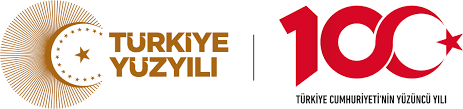 T.C.KONYA TEKNİK ÜNİVERSİTESİ SAĞLIK, KÜLTÜR VE SPOR DAİRE BAŞKANLIĞI …………..……………………ÖĞRENCİ TOPLULUĞU ÜYELİK BAŞVURU VE ÜYELİK FORMUÖĞRENCİNİNADI SOYADI                            :  ……………………………………………………………………………………FAKÜLTE/YÜKSEKOKUL       :  …………………………………………………………………………………….SINIF/NO                                : ………………………………………………………………………………………BÖLÜMÜ                                :  ………………………………………………………………………………………İKAMET ADRESİ                    :……………………………………………………………………………………….. ………………………………………………………………………………………………………………………………………………………………………………………………………………………………………………………………………..…………………………………………………………………………………………………………………………………..İRTİBAT TELEFONLARI        :  ……………………………………………………………………………………….E-POSTA                                :   ……………………………………………………………………………………..ÇALIŞMAK İSTEDİĞİ ÖĞRENCİ TOPLULUĞU       :   …………………………………………………………………………………….                                                                                                                 (TOPLULUK BAŞKANI İMZALAYACAK)FORMU TESLİ EDEN                                                                                               FORMU TESLİM ALAN......../……../……..                                                                                             ......../……../……..ADI SOYADI                                                                                                                    ADI SOYADIİMZA                                                                                                                                İMZAEKLER:‘’Aslı Gibidir’’ Onaylı Fotoğraflı Nüfus Cüzdanı ve Öğrenci Kimlik Belgesi FotokopisiÖğrenci Belgesi